Publicado en 28108-Alcobendas el 27/07/2017 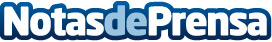 DEKRA crea el centro de pruebas más grande de Europa para vehículos de conducción autónoma y conectadaLa compañía internacional de expertos líder adquiere la pista de Lausitzring (Brandenburgo - Alemania) para el próximo 1 de noviembre de 2017. Junto con el Centro Tecnológico de DEKRA (DTC) situado en Klettwitz (Bradenburgo - Alemania) desde 2003, formará parte del centro de innovación para el testeo de tecnologías de movilidad del futuro. Datos de contacto:DEKRA EspañaDepartamento de Marketing6358288044Nota de prensa publicada en: https://www.notasdeprensa.es/dekra-crea-el-centro-de-pruebas-mas-grande-de Categorias: Internacional Comunicación Ciberseguridad Recursos humanos Innovación Tecnológica http://www.notasdeprensa.es